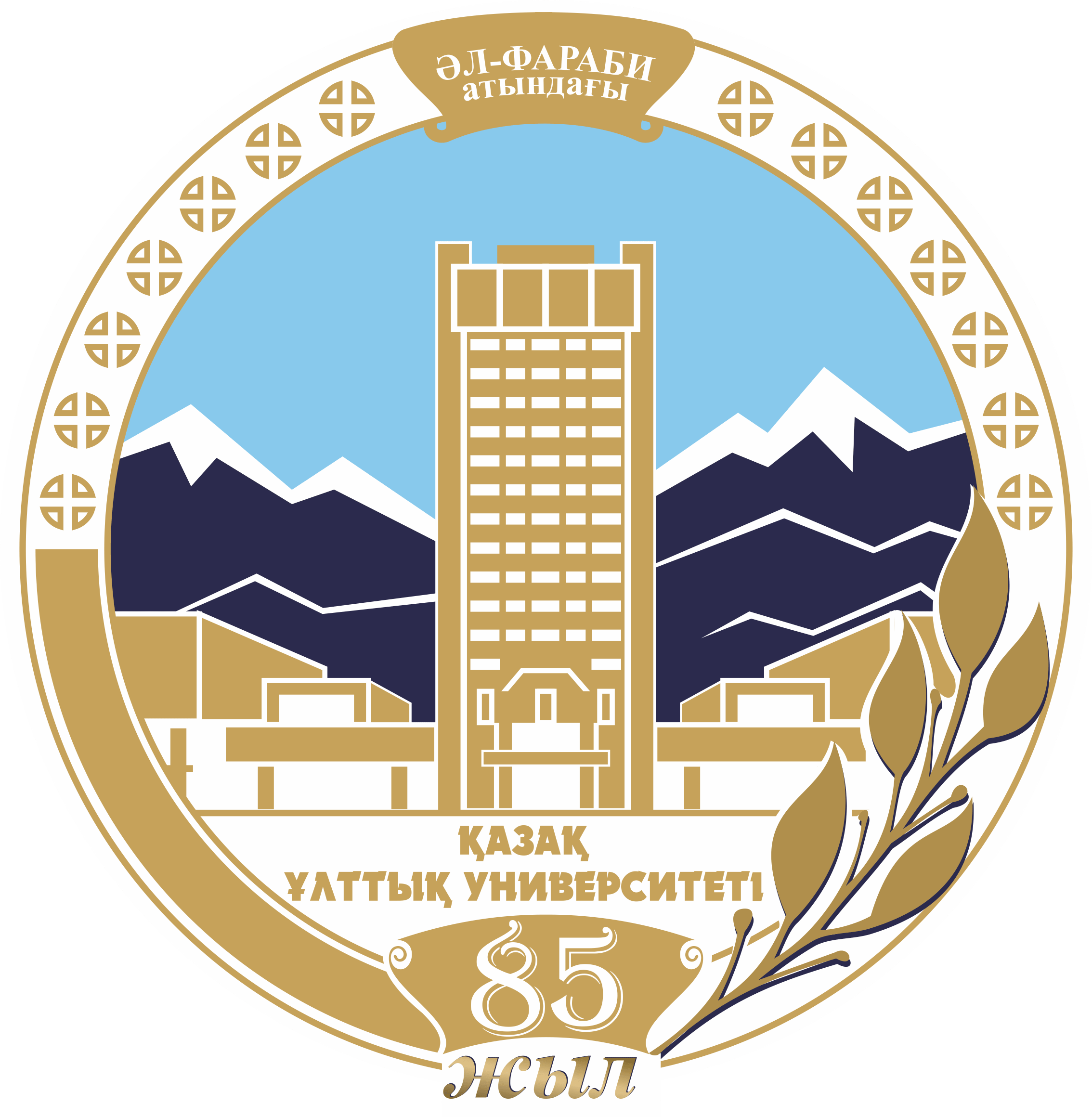 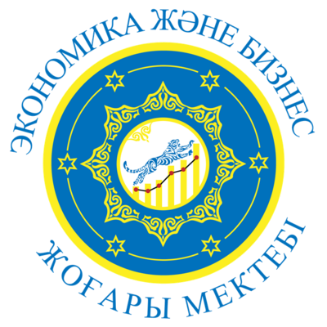 ИНФОРМАЦИОННОЕ ПИСЬМОКАЗАХСКИЙ НАЦИОНАЛЬНЫЙ УНИВЕРСИТЕТИМ. АЛЬ-ФАРАБИВЫСШАЯ ШКОЛА ЭКОНОМИКИ И БИЗНЕСАКАФЕДРА «МЕНЕДЖМЕНТ»050040, г. Алматы, пр. аль-Фараби-71, ГУК 3 Б, Высшая школа экономики и бизнеса, кафедра «Менеджмент», тел. 8-727-221-12-48    https://www.kaznu.kz/ru/19867/page/Уважаемые магистранты!Кафедра «Менеджмент» сообщает о проведении  IV Международной студенческой заочной олимпиады на тему: «СЛЫШАЩЕЕ    ГОСУДАРСТВО» – ФОРМУЛА ЭФФЕКТИВНОГО УПРАВЛЕНИЯ»   по специальностям «Государственное и местное управление», «Менеджмент», «Управление проектами», «Инновационный менеджмент»В IV Международной студенческой заочной олимпиаде (далее – Олимпиада) могут принять участие студенты – магистранты специальностей «Государственное и местное (муниципальное) управление», «Менеджмент», «Управление проектами», «Инновационный менеджмент» ВУЗов 1-2 курса дневной формы обучения. Каждое учебное заведение представляет не более 2 (двух) команд (в составе 3-5 человек) для участия в конкурсе Олимпиады. Победителем признается команда университета, сумма баллов которой является максимальной среди других команд – участниц. При подведении итогов IV Международной студенческой заочной олимпиады жюри выявляет победителей по каждому месту в командном зачете.Для регистрации участников IV Международной студенческой заочной олимпиады ВУЗ заполняет заявку участников по форме (см. Приложение 1).Олимпиада проводится в два этапа: I этап. Решение кейса.II этап. Подготовка эссе.На I этапе ответы – решение команд готовится на основе предложенных бизнес – кейсов в Приложении 2.На II этапе  эссе разрабатывается  командой  в соответствии  с темой Олимпиады в виде описания оригинальной  идеи на уровне компании, учреждения либо  государства. Требования к выполнению заданий I и II этапа в Приложении 3. Все выполненные задания  должны отправляться  по электронной почте организаторам  одним письмом,  в теме которого указать: наименование  вуза, команды, до 20.12.2019 года на следующий адрес: olympiadakaznu@gmail.com.\По результатам    присланных ответов отбирается 6 команд по каждой специальности, набравшие наибольшее количество баллов.Победители, занявшие первое, второе и третье места, награждаются Дипломами:За I место – диплом I степени (не более 1 команды);За II место - диплом II степени, (не более 2 команд);За III место – диплом III степени, (не более 3 команд).Дипломы победителям по окончании Олимпиады отправляются по электронной почте!Сроки по графику мероприятий IV Международной студенческой заочной олимпиады Контактное лицо: Преподаватель кафедры «Менеджмент» КазНУ им.аль-Фараби Есенжигитова Райгуль Газымбековна (тел.: + 7 705 449 77 55).СрокиМероприятия23.11.2019 г.Отправка информационного письма в ВУЗы Республики Казахстан, СНГ, дальнего зарубежья20.12. 2019 г. включительноПодача коллективной заявки для участия и предоставления ответов – решений БИЗНЕС - КЕЙСов от ВУЗов участников через электронную почту25.12.2019 г.Рассмотрение - оценка БИЗНЕС – КЕЙСов  и эссе членами жюри, оглашение результатов по электронной почте участников